Развиваем восприятие«Угадай по запаху с закрытыми глазами» Задачи игры: развитие обоняния как формы восприятия; закрепление умения узнавать предметы по их существенным признакам (запаху). Оборудование: могут быть -зерна кофе, апельсин или лимон, духи, эфирные масла с запахом хвои, земляники и любые другие предметы с характерным запахом. Ребенку завязывают глаза платком и просят узнать и назвать предмет по его запаху. Если задание трудно, можно использовать подсказки в виде обозначения других характерных свойств этого предмета. (например –желтый, крулый, кислый«Назови предметы, которые ты увидел»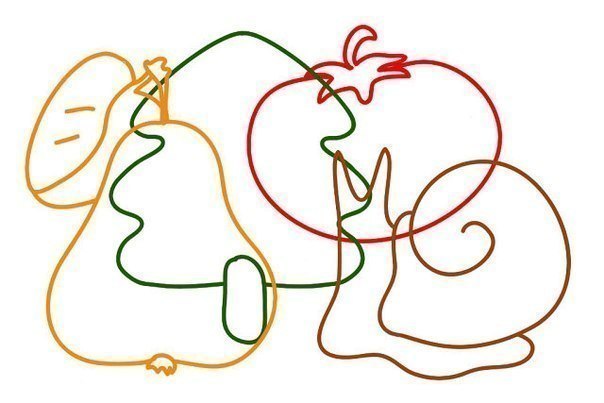 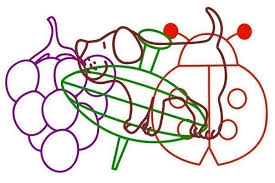 Помоги животным прийти к своим яблокам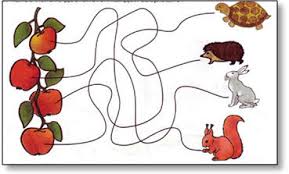 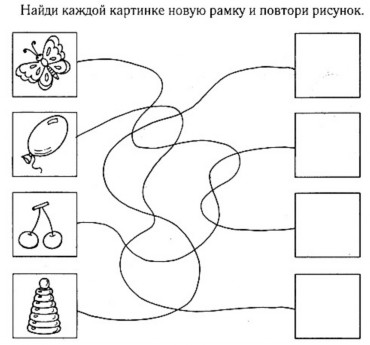 Что забыл нарисовать художник?»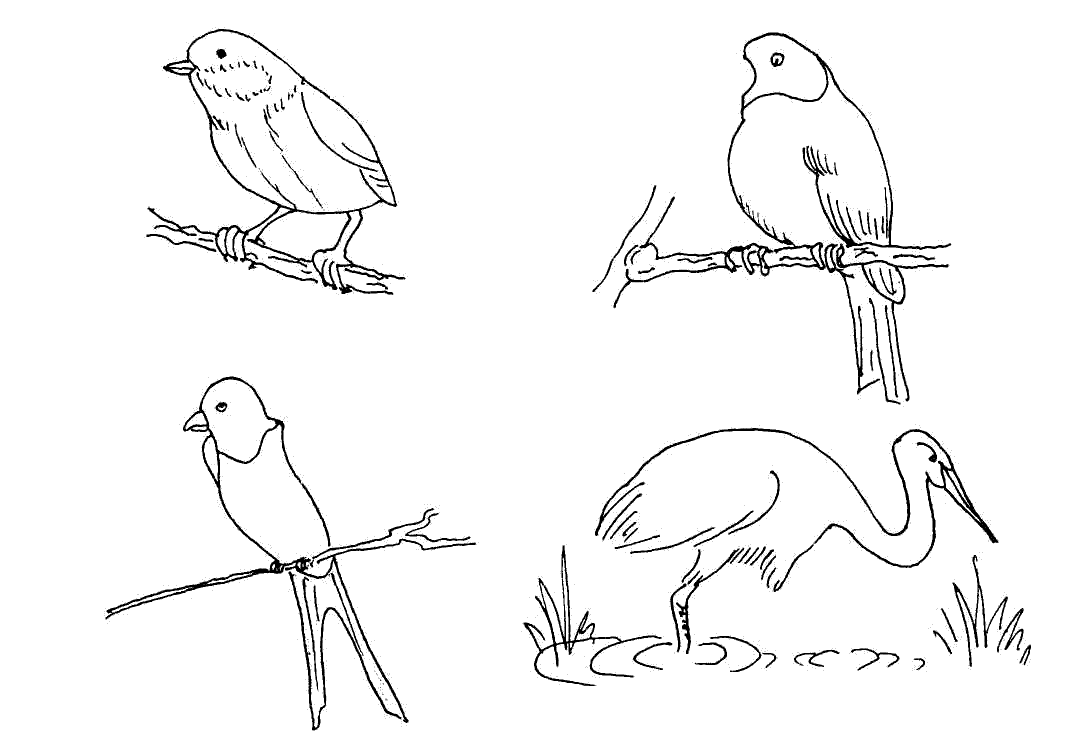 